Załącznik nr  ………    do SIWZ 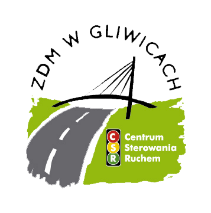 Załącznik nr 4do umowy nr	z dnia	WzórDOKUMENT GWARANCYJNYWykonawca:Firma	,ADRES 	,Telefon	, e-mail	FAX	udziela Zamawiającemu na okres ……..miesięcy gwarancji (którego początek liczony jest od dnia podpisania przez Strony protokołu odbioru robót, tj. od dnia ……………………….	),na wykonane roboty budowlane wykonane na podstawie umowy nr 	z dnia…	 (zwanej dalej Umową), której przedmiotem jest:„Przebudowa drogi wewnętrznej – ul. Wazów w Gliwicach w systemie zaprojektuj i wybuduj”Gwarancja obejmuje swoim zakresem rzeczowym roboty budowlane i montażowe zawarte w przedmiocie umowy. Okres gwarancji jest jednakowy dla całego ww. zakresu rzeczowego.Wykonawca oświadcza, że przedmiot umowy objęty zakresem niniejszej gwarancji posiada wymagane przez Zamawiającego właściwości, wynikające z Programu Funkcjonalno - Użytkowego, stanowiącego załącznik do zawartej z Wykonawcą ww. umowy.Zamawiający korzysta z uprawnień wynikających z gwarancji, gdy rzecz sprzedana nie ma właściwości określonych w Programie Funkcjonalno - Użytkowym, o którym mowa w pkt. 2.W przypadku, gdy z obiektu, na terenie którego były przeprowadzone roboty budowlane objęte zakresem niniejszej gwarancji (określone w pkt. 1) będzie korzystał inny podmiot niż Zamawiający (zwany dalej Użytkownikiem), Zamawiający upoważnia ten podmiot do zgłaszania ewentualnych wad.Wykonawca oświadcza że wykonane roboty i użyte materiały posiadają dopuszczenia do obrotu w myśl prawa budowlanego i pozwalają na prawidłowe ich użytkowanie.W przypadku ujawnienia się wady w zakresie przedmiotowym objętym gwarancją Zamawiający (lub Użytkownik) dokona zgłoszenia Wykonawcy tego faktu w terminie 5 dni roboczych od jego wystąpienia. Zgłoszenie dokonane zostanie telefonicznie, faxem, drogą elektroniczną lub pisemnie - zgodnie z danymi wskazanym przez Wykonawcę w nagłówku niniejszego dokumentu. Wykonawca zobowiązany jest usunąć na własny koszt zgłoszoną wadę w terminie wynikającym z pkt 7 i pkt 8.W przypadku zgłoszenia wady, która w ocenie Zamawiającego uniemożliwia dalszą prawidłową eksploatację lub powoduje zagrożenie bezpieczeństwa ludzi i mienia, wada zostanie usunięta niezwłocznie - nie później niż 5 dni od daty zawiadomienia przez Zamawiającego lub Użytkownika.Pozostałe wady, które w ocenie Zamawiającego nie skutkują zagrożeniem jak w punkcie 7, i nie wykluczają eksploatacji obiektu, Wykonawca usunie w terminie do 14 dni od daty zgłoszenia przez Zamawiającego lub Użytkownika.W uzasadnionych przypadkach, na wniosek Wykonawcy, Zamawiający może udzielić innych niż w punktach 7 i 8 terminów usunięcia wad.Jeżeli Wykonawca nie usunie wady w ww. terminach, Zamawiający po uprzednim wezwaniu Wykonawcy do usunięcia wady w terminie odpowiednio 5 lub 14 dni, będzie miał prawo usunąć wadę we własnym zakresie, lub przez podmiot trzeci - na koszt Wykonawcy, poprzez wystawienie noty obciążającej Wykonawcę robót.Zgodnie z art. 581 Kodeksu cywilnego w przypadku wymiany rzeczy wadliwej na rzecz wolną od wad lub też po dokonaniu istotnych napraw rzeczy objętej gwarancją, termin gwarancji biegnie na nowo od chwili dostarczenia rzeczy wolnej od wad lub zwrócenia rzeczy naprawionej. Jeżeli Wykonawca wymienił część rzeczy, powyższą zasadę stosuje się do rzeczy wymienionej.W innych wypadkach termin gwarancji ulega przedłużeniu o czas, w ciągu którego wskutek wady rzeczy objętej gwarancją uprawniony z gwarancji nie mógł z niej korzystać.W ramach gwarancji Wykonawca zobowiązany jest do skutecznego usunięcia wszystkich zgłoszonych wad, o których został powiadomiony przez Zamawiającego.Fakt skutecznego usunięcia wady każdorazowo wymaga potwierdzenia na piśmie przez Wykonawcę i Zamawiającego (i Użytkownika jeżeli składał zawiadomienie o usterce).Jeśli na zainstalowane w ramach robót budowlanych - wykonanych zgodnie z Umową - materiały budowlane, systemy producent/dostawca udziela gwarancji dłuższej niż okres udzielonej przez Wykonawcę gwarancji, to Wykonawca przekaże Zamawiającemu dokumenty dotyczące tych gwarancji w ostatnim dniu udzielonej przez siebie gwarancji.Gwarancja nie wyłącza, nie ogranicza ani nie zawiesza uprawnień Zamawiającego, wynikających z przepisów o rękojmi za wady rzeczy sprzedanej.